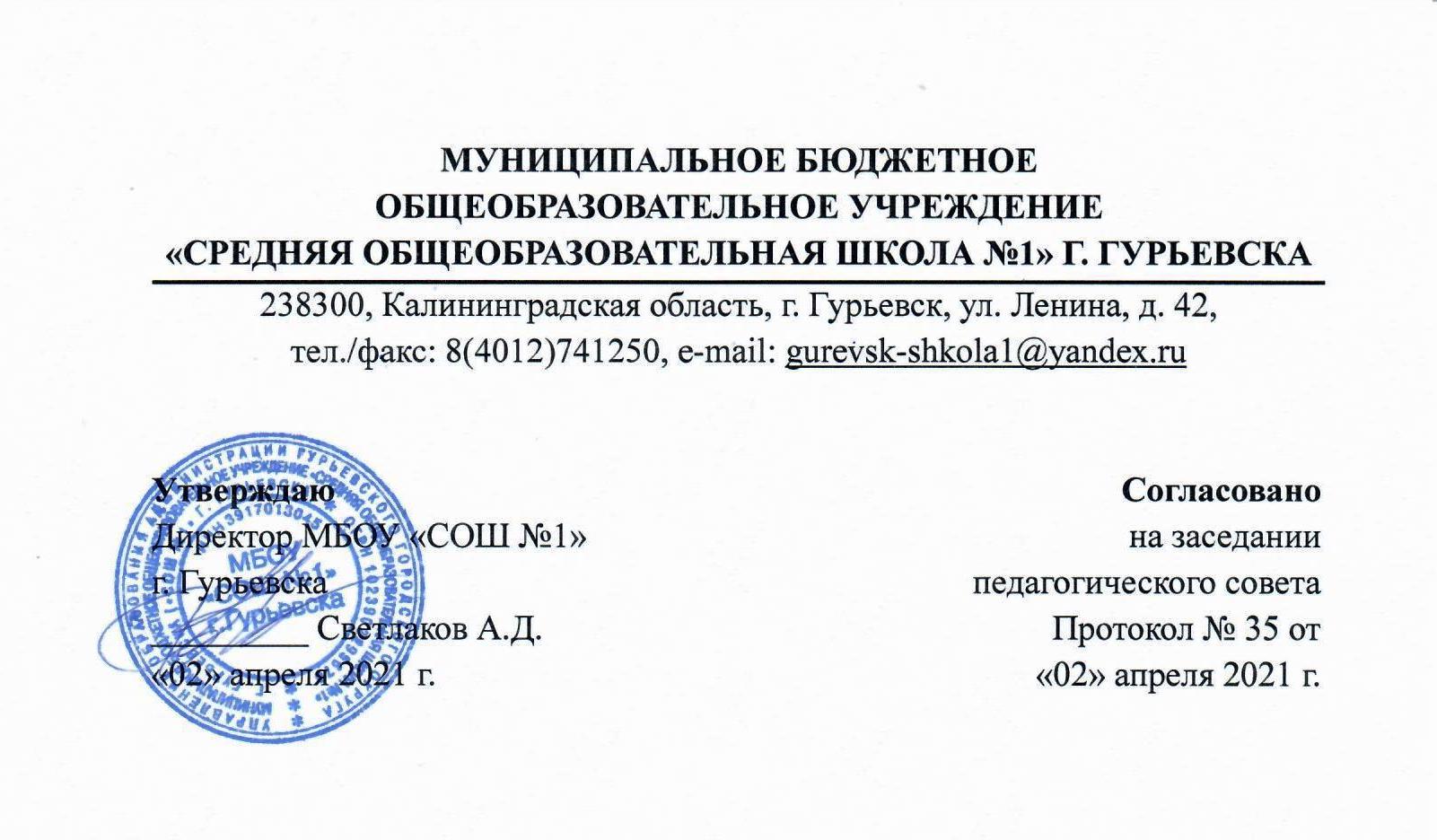 Выписка из адаптированной ОСНОВНОЙ ОБЩЕОБРАЗОВАТЕЛЬНОЙ ПРОГРАММЫОСНОВНОГО ОБЩЕГО ОБРАЗОВАНИЯна 2021-2022 учебный годУЧЕБНЫЙ ПЛАНг. Гурьевск3.1 Учебный план основного общего образования для обучающихся 6-9-х классов с ЗПРМБОУ «СОШ № 1»  г. Гурьевска на 2021– 2022 учебный год.Пояснительная записка      Учебный план школы на 2021/2022 учебный год разработан  на основе нормативных документов- Закон Российской Федерации от 29 декабря 2012 года № 273 -ФЗ «Об образовании в Российской Федерации»;- Концепция  долгосрочного социально-экономического развития Российской Федерации на период до 2020 года (Распоряжение Правительства РФ от 17  ноября 2008 г. № 1662-р);- постановление Главного государственного санитарного  врача Российской Федерации от 29 декабря 2010 года № 189 «Об утверждении  СанПиН 2.4.2.2821-10  «Санитарно-эпидемиологические требования к условиям и организации обучения в образовательных учреждениях»;- постановление Главного государственного санитарного  врача Российской Федерации от от 24.11.2015  №81 «О внесении изменений №3 в СанПиН 2.4.2.2821-10  «Санитарно-эпидемиологические требования к условиям и организации обучения в образовательных учреждениях»;- постановление Главного государственного санитарного  врача Российской Федерации от  10.07.2015  № 26 «Об утверждении в СанПиН 2.4.2.2821-15  «Санитарно-эпидемиологические требования к условиям и организации обучения и воспитания в организациях, осуществляющих образовательную деятельность по адаптивным основным образовательным программам для обучающихся с ограниченными возможностями здоровья»;приказы Министерства образования и науки РФ:- от 30.08.2013 № 1015  «Об утверждении порядка организации осуществления образовательной деятельности по основным общеобразовательным программам – образовательным программам начального общего, основного общего и среднего общего образования» (с изменениями от 17 июля 2015 г. № 734, зарегистрирован в Минюсте России 13 августа 2015 г., рег. № 38490); - от 17.12. 2010 года №1897 «Об утверждении федерального государственного образовательного стандарта основного общего образования» (в ред.2015 г.);- от 31.03.2014 № 253 «Об утверждении федеральных перечней учебников, рекомендованных к использованию  при реализации имеющих государственную аккредитацию в образовательные программы начального общего, основного общего, среднего общего образования»;- от 26.01.2016 г. № 38 «О внесении изменений в федеральный перечень учебников, рекомендуемых к использованию при реализации имеющих государственную аккредитацию образовательных программ начального общего, основного общего, среднего общего образования, утвержденный приказом Министерства образования и науки Российской Федерации от 31 марта 2014 г. № 253»; - от 21.04.2016 г. № 459 «О внесении изменений в федеральный перечень учебников, рекомендуемых к использованию при реализации имеющих государственную аккредитацию образовательных программ начального общего, основного общего, среднего общего образования, утвержденный приказом Министерства образования и науки Российской Федерации от 31 марта 2014 г. № 253»;- от 09.06.2016 г. № 699 «Об утверждении перечня организаций, осуществляющих выпуск учебных пособий, которые допускаются к использованию при реализации имеющих государственную аккредитацию образовательных программ;- от 20.06.2017г. №258 «О внесении изменений в федеральный перечень учебников, рекомендуемых к использованию при реализации имеющих государственную аккредитацию образовательных программ начального общего, основного общего, среднего общего образования, утвержденный приказом Министерства образования и науки Российской Федерации от 31 марта 2014 г. № 253»;- Федеральным законом №317-ФЗ от 03.08.2018 г. «О внесении изменений в статьи 11 и 14 Федерального закона «Об образовании в Российской Федерации»; -письмом Министерства образования Калининградской области №22\06\01от 22.06.2018 г. 
«О формировании учебного плана в части включения  предметной области  «Родной язык» и «литературное чтение на родном языку» и «Родной язык и родная литература»;-письмом Министерства образования Калининградской области №6587 от 10.08.2018 г. 
«О преподавании родного языка, литературного чтения на родном языке и родной литературы в образовательных организациях, осуществляющих образовательную деятельность по образовательным программа основного общего образования в соответствии с требованиями ФГОС.общеобразовательного учреждения: -   Устав МБОУ «СОШ № 1»  г. Гурьевска При разработке плана учтены:- кадровый состав педагогических работников,- социальный заказ на образовательные услуги,- особенности образовательного процесса, обусловленные программой развития ОУ,- уровень технической оснащенности учебных кабинетов и учебно-материальной базы ОУ,- преемственность между уровнями образования.Учебный план школы на 2021/2022 учебный год проектировался, исходя из задач, стоящих перед коллективом:     - обеспечение стандартов образования, выполнение учебных программ и планов;     - продолжение работы по программе: «Истоки»;    - коррекционно-развивающее обучение учащихся с ЗПР;      - обеспечение преемственности начального общего, основного общего и среднего общего  образования;    - создание условий для формирования основ базовой культуры личности, всестороннее развитие психических и физиологических качеств в соответствии с возрастными и индивидуальными особенностями ребенка;   - обеспечение пожеланий и требований учащихся и их родителей, в сочетании с возможностями школы, в области  учебного плана, формируемой участниками образовательного процесса. План исходит из пятидневной учебной недели, режима работы  в две  смены, 35 учебных недели  для 5 - 9–х классов, 34 учебных недели для 9-х классов. Длительность урока – 45 минут.   Объем максимальной допустимой нагрузки для 5-х классов в неделю составляет 29 часа, для 6-х классов – 30 часов, 7-х кл. -32, 8,9-х кл. – 33ч.Учебный план сформирован на основе примерных учебных планов общего образования в соответствии с ФГОС ООО,  ориентирован на 5-летний нормативный срок освоения образовательных программ основного общего образования. Всего за 5 лет обучения по учебному плану 5312 часов.  	Учебный план позволяет реализовать основные общеобразовательные программы основного общего образования.Цели обучения: - формирование целостного представления о мире, основанного на знаниях, умениях и навыках учащихся;- формирование положительной учебной и жизненной мотивации;- приобретение опыта познания и самопознания, навыков коллективной и индивидуальной деятельности; - формирование общечеловеческих нравственных ценностей и мотивов поведения;- подготовка к выбору индивидуальной образовательной траектории и выбору профессии;- создание условий, способствующих обучению детей с учетом особенностей их развития, связанных с недостаточной сформированностью познавательной сферы и состояния здоровьяУчебный план 6-9 классов сформирован  в соответствии с требованиями ФГОС второго поколения.Промежуточная аттестация проводится по итогам освоения  образовательной программы 23.04.19г. по 31.05.19г. по отдельному графику, утверждаемому приказом директора школы. Проведение промежуточной и  текущая  аттестации регулируется локальной нормативной базой: «Положение о  формах, периодичности, порядке текущего контроля успеваемости и промежуточной аттестации учащихся МБОУ «СОШ № 1» г. Гурьевска», введено в действие приказом № 75 от 12.04.2016 года       Формами промежуточной аттестации являются: - Письменная проверка,  письменный ответ обучающегося на один или систему вопросов (заданий). К письменным ответам относятся:  Творческая работа, тест, контрольная работа, реферат,отчет о наблюдении, диктант,  сочинение.К устной форме отностится форма комплексный зачет либо устные ответы на вопросы по билетам, содержащим теоритические вопросы курса и практическую часть. . Устная форма промежуточной аттестации может быть заявлена на педсовете в связи с требованиями коррекции контроля результативности учебной деятельности в течение учебного года.Учебный план состоит из двух частей: обязательной части и части, формируемой участниками образовательного процесса, включающей внеурочную деятельность. Обязательная часть учебного плана определяет состав учебных предметов обязательных предметных областей для всех имеющих государственную аккредитацию образовательных учреждениях, реализующих основную образовательную программу основного общего образования.Часть  учебного плана, формируемая участниками образовательного процесса, определяет содержание образования, обеспечивающего реализацию интересов и потребностей обучающихся, их родителей (законных представителей), образовательного учреждения, учредителя образовательного учреждения. Пропорция распределения часов между обязательной частью и частью, формируемой участниками образовательного процесса  70/30 Предметная область «Родной язык и родная литература» реализуется посредством изучения предметов «Русский родной язык» и «Родная литература» (интегрирован в предмет «Литература»).Предметная область «Математика и информатика» представлена предметами «Математика», «Информатика» .Предметная область «Искусство» в 6-8 классах представлена двумя предметами «Музыка» и «Изобразительное искусство».Предметная область «Общественно-научные предметы» представлена предметами «История России.Всеобщая история», «География», «Обществознание».  Предметная область «Естественнонаучные предметы» представлена предметом «Биология», «Физика», «Химия».Изучение предмета «Технология» реализуется по направлению «Технология ведения дома».В качестве учебного предмета «Иностранный язык» в 6-9 классах изучаются английский и немецкий язык (3 часа в неделю), как второй иностранный изучаются английский и немецкий язык (1 час в неделю).Время, отводимое на часть учебного плана, формируемую участниками образовательного процесса, использовано на  введение специально разработанных учебных курсов, обеспечивающих интересы и потребности участников образовательного процесса и внутрипредметных модулей.Учащимся пятых классов предлагаются следующие специально разработанные учебные курсы: «Краеведение», «ОБЖ», «История Калининградской области», «Вышивка».Учащимся шестых классов : «Краеведение», «ОБЖ», «История Калининградской области», «Занимательная грамматика», «Картонаж», «Я- гражданин своей страны»Учащимся седьмых классов: «ОБЖ», «История Калининградской области», «Проектная деятельность», «Картонаж», «Я- гражданин своей страны», «Черчение».Учащимся восьмых классов:  «Мы то, что мы едим», «Еда и химия», «ОБЖ», «Искусство», «Мир под микроскопом», «Я- гражданин своей страны»,Учащимся девятых классов: «История Калининградской области», «Профориентация», «Русская словесность»,  «Реальная математика», «Краеведение».Курсы по выбору определяются школой ежегодно в зависимости от запроса родителей и обучающихся.При 5-дневной учебной неделе в 6 - 9 классах не предусмотрено углубление отдельных учебных предметов через внеурочную деятельность. Внеурочная деятельность в 6 - 9 классах классе направлена на социализацию обучающихся, интеграцию обучающихся в общество, развитие коммуникативных навыков, расширение кругозора, развитие познавательных интересов.В связи с участием МБОУ СОШ №1 г. Гурьевска в программе межсетевого взаимодействия с Центром образования цифрового и гуманитарного профилей «Точка роста» МБОУ "Классическая школа г. Гурьевска", в программу введен внутрипредметный учебный модуль «Современные технологии» в объеме 36 часов. Модуль реализуется на базе центра "Точка роста" МБОУ "Классическая школа" г. Гурьевска.Содержание образования на уровне основного общего образования реализуется преимущественно за счёт введения учебных курсов, обеспечивающих целостное восприятие мира, деятельностного подхода и индивидуализации обучения по каждому учебному предмету.          В условиях приостановки учебных занятий по причине карантина, погодных условий возможен переход на дистанционную форму обучения в указанный период. Учебный план для учащихся 6 – 9 классов ориентирован на 5-летний нормативный срок освоения образовательных программ основного общего образования. Продолжительность учебного года составляет 35 учебных недель для учащихся 5-8 классов, 34 учебные недели для учащихся 9 классов. Количество учебных занятий за 5 лет не может составлять менее5267 часов и более 6020 часовДля качественного освоения обучающимися учебного материала в 2020-2021 учебном году в связи с введением дистанционного обучения в условиях пандемии в 4 четверти 2019/2020 учебного года произведено перераспределение часов внутри каждой изучаемой темы по каждому предмету с включением часов повторения изученных тем для успешного освоения нового материала.	Учебный план основного общего образования УЧЕБНЫЙ ПЛАН на 2021/2022 учебный годВПМ «Современные технологии»** - реализуется на базе Центра образования цифрового и гуманитарного профилей "Точка роста" МБОУ "Классическая школа" г. ГурьевскаТехнология «Современные технологии»***  - Программа реализуется на базе Центра  образования цифрового и гуманитарного профилей "Точка роста" МБОУ "Классическая школа" , рассчитана на 36 часов,  2 часа из которых  вынесены за рамки урочной деятельности и реализуются через внеурочное мероприятие, посвященное итогам реализации программы и презентации ученических проектов.Учебный план 9 классов *Учебный предмет «Родная литература» интегрируется в учебный предмет «Литература».Индивидуальный учебный план 7 класс (обучение на дому)Индивидуальный учебный план 8 класс (обучение на дому)*Учебный предмет «Родной (русский) язык» интегрируется в учебный предмет «Литература».** Учебный предмет «Родная литература» интегрируется в учебный предмет «Русский язык».Индивидуальный учебный план 8класс (обучение на дому)План  внеурочной деятельности1.Общие положения1.1.План составлен с целью дальнейшего совершенствования образовательного процесса, повышения результативности обучения детей, обеспечения вариативности образовательного процесса, сохранения единого образовательного пространства, а также выполнения гигиенических требований к условиям обучения школьников и сохранения их здоровья. Настоящий план внеурочной деятельности определяет направления внеурочной деятельности, формы организации, распределение часов.Специфика внеурочной деятельности заключается в том, что в условиях школы ребёнок получает возможность подключиться к занятиям по интересам, познать новый способ существования - безоценочный, при этом обеспечивающий достижение успеха благодаря его способностям независимо от успеваемости по обязательным учебным дисциплинам.Внеурочная деятельность, опирается на содержание основного образования, интегрирует с ним, что позволяет сблизить процессы воспитания, обучения и развития, решая тем самым одну из наиболее сложных проблем современной школы. В процессе совместной творческой деятельности учителя и обучающегося происходит становление личности ребенка.1.2. Внеурочная деятельность учащихся – специально организованная деятельность учащихся, представляющая собой неотъемлемую часть образовательного процесса в МБОУ «Средняя общеобразовательная школа №1» г.Гурьевска , отличная от урочной системы обучения.1.3. Внеурочная деятельность организуется в МБОУ «Средняя общеобразовательная школа №1 с 1 класса в соответствии с федеральным государственным образовательным стандартом. 1.4. Время, отведенное на внеурочную деятельность, не учитывается при определении максимально допустимой недельной нагрузки учащихся, но учитывается при определении объемов финансирования, направляемых на реализацию основной образовательной программы. 1.5. Внеурочная деятельность учащихся организуется в целях формирования единого образовательного пространства МБОУ «Средняя общеобразовательная школа №1» для повышения качества образования и реализации процесса становления личности в разнообразных развивающих средах. Внеурочная деятельность является равноправным, взаимодополняющим компонентом базового образования.1.6. Часы, отводимые на внеурочную деятельность, используются по желанию учащихся, с согласия родителей (законных представителей).       1.7.  Руководителями внеурочной деятельности в школе являются заместители директора по УВР и воспитательной работе, которые организуют работу и несут ответственность за ее результаты.1.8. Участие учащихся во внеурочной деятельности осуществляется на основе свободного выбора детьми образовательной области и образовательных программ. 1.9. Структура внеурочной деятельности определяется целями и задачами МБОУ «Средняя общеобразовательная школа №1» г.Гурьевска, количеством и направленностью реализуемых дополнительных образовательных программ и включает в себя деятельность в рамках общешкольного и классного коллективов, деятельность в рамках дополнительного образования.1.10. Режим школы, реализующей внеурочную деятельность, способствует формированию образовательного пространства учреждения, объединяет в один функциональный комплекс образовательные, развивающие, воспитательные и оздоровительные процессы.1.11 Содержание внеурочной деятельности учащихся школы складывается из совокупности направлений развития личности и видов деятельности, организуемых педагогическим коллективом школы совместно с социальными партнерами – учреждениями дополнительного образования, культуры, спорта, вузами города. Внеурочная деятельность в МБОУ «СОШ №1» г. Гурьевска в ходе реализации требований ФГОС будет представлена такими видами деятельности, которые реализуются системно (кружки, секции, учебные курсы, расширяющие содержание учебных предметов, обеспечивающих различные интересы учащихся.,) и несистемно (в том числе через план работы классного руководителя).1.12  Внеурочная деятельность направлена на реализацию индивидуальных потребностей учащихся МБОУ «Средняя общеобразовательная школа №1» г.Гурьевска  путем предоставления выбора широкого спектра занятий, направленных на  всестороннее развитие личности учащихся .2. Цель и задачи2.1.  Целью внеурочной деятельности является создание  условий для достижения учащимися  необходимого для жизни в обществе социального опыта и формирования принимаемой обществом системы ценностей, создание условий для многогранного развития и социализации каждого учащегося в свободное от учёбы время. Создание воспитывающей среды, обеспечивающей активизацию социальных, интеллектуальных интересов учащихся в свободное время, развитие здоровой,  творчески растущей личности, с формированной гражданской ответственностью и правовым самосознанием, подготовленной к жизнедеятельности в новых условиях, способной на социально значимую практическую деятельность, реализацию добровольческих инициатив.2.2. Внеурочная деятельность направлена на решение следующих задач:-создание условий для наиболее полного удовлетворения потребностей и интересов учащихся, укрепления их здоровья;-личностно-нравственное развитие и профессиональное самоопределение учащихся;-обеспечение социальной защиты, поддержки, реабилитации и адаптации учащихся к жизни в обществе;-формирование общей культуры учащихся;-воспитание у учащихся гражданственности, уважения к правам и свободам человека, любви к Родине, природе, семье.3. Направления, формы и виды организации внеурочной деятельности3.1. Направления и виды внеурочной деятельности МБОУ «Средняя общеобразовательная школа №1» г.Гурьевска определяются в соответствии с основной образовательной программой общеобразовательного учреждения. Охват всех направлений и видов не является обязательным. 3.2. Классным руководителем проводится опрос учащихся и их родителей (законных представителей) с представлением  основных направлений внеурочной деятельности, на основании опроса формируется общий заказ в параллели и индивидуальный образовательный маршрут учащегося. На основании заказа заместитель директора по УВР составляет  график работы   объединений внеурочной деятельности.  3.3. Внеурочная деятельность может быть организована:-по направлениям: духовно-нравственное, социальное, общеинтеллектуальное, общекультурное, спортивно-оздоровительное;-по видам: игровая, познавательная, досугово-развлекательная деятельность (досуговое общение), проблемно-ценностное общение; художественное творчество, социальное творчество (социальная преобразующая добровольческая деятельность); техническое творчество, трудовая (производственная) деятельность, спортивно-оздоровительная деятельность; туристско-краеведческая деятельность;-по формам: аудиторные и внеаудиторные занятия, экскурсии, кружки, секции, олимпиады, конкурсы, соревнования, поисковые исследования через организацию деятельности учащегося во взаимодействии со сверстниками, педагогами, родителями, круглые столы, конференции, диспуты, проекты,интеллектуальные клубы,библиотечные вечера, познавательные игры и т.д. Духовно-нравственное направление.Цель направления - обеспечение духовно-нравственного развития обучающихся в единстве урочной, внеурочной и внешкольной деятельности, в совместной педагогической работе школы, семьи и других институтов общества; активизация внутренних резервов обучающихся, способствующих успешному освоению нового социального опыта на уровне основного общего образования, в формировании социальных, коммуникативных компетенций, необходимых для эффективного взаимодействия в социуме.В основу работы по данному направлению положены ключевые воспитательные задачи, базовые национальные ценности российского общества.Основными задачами являются:Формирование общечеловеческих ценностей в контексте формирования у обучающихся гражданской идентичности.Воспитание нравственного, ответственного, инициативного и компетентного гражданина России.Приобщение обучающихся к культурным ценностям своей этнической или социокультурной группы.Сохранение базовых национальных ценностей российского общества.Последовательное расширение и укрепление ценностно-смысловой сферы личности.Формирование психологической культуры и коммуникативой компетенции для обеспечения эффективного и безопасного взаимодействия в социуме.Формирование способности обучающегося сознательно выстраивать и оценивать отношения в социуме.Становление гуманистических и демократических ценностных ориентаций.Формирование основы культуры межэтнического общения.Формирование отношения к семье как к основе российского общества.Формами внеурочной деятельности являются:Тематические классные часы.Конкурсы рисунков, плакатов.Классный час «Россия-родина моя».Праздник ко Дню единства.Классный час ,посвященный Дню Конституции.Новогодний праздник.Цикл бесед «Школа вежливости».Праздник «Этот праздник со слезами на глазах».Праздник  «До свидания, школа».Праздник «Здравствуй, лето!».Праздник первого звонка.Праздник Последнего звонка.Акция «День пожилого человека».Праздники «Дни именинников»Акция «Неделя добра».Военно-спортивная игра «Зарница».Тематические классные часы к памятным датам.Конкурсы рисунков, плакатов, газет. «День учителя».День самоуправления. «День пожилого человека». «День матери». «День семьи».Акция «Подарок ветерану».«День Героев Отечества».Акция «Мы благодарны Вам, ветераны!»Акция «Ветеранские судьбы».Мероприятия в рамках проекта «Город, в котором я живу».Конкурс «Овеянные славою флаг наш и герб»Фольклорный праздник «Яркая Масленица».Фольклорный праздник «Рождество». Фестиваль национальных культур.Конкурс патриотической песни «Муза в военной шинели».Литературно-этические гостиные.Тематические концерты для ветеранов Великой Отечественной войны, родителей.Мероприятия в рамках проектов «Город глазами детей».Встречи с ветеранами.Встречи с интересными людьми. Мероприятия в рамках  акции «Чистый город».Уроки Мужества к памятным датам России.Спортивно-оздоровительное.Целесообразность данного направления заключается в формировании знаний, установок, личностных ориентиров и норм поведения, обеспечивающих сохранение и укрепление физического, психологического и социального здоровья обучающихся на уровне основного общего образования как одной из ценностных составляющих, способствующих познавательному и эмоциональному развитию ребенка, достижению планируемых результатов освоения основной образовательной программы основного общего образования.Основные задачи:1.	Формирование культуры здорового и безопасного образа жизни.2.	Использование оптимальных двигательных режимов для детей с учетом их возрастных, психологических и иных особенностей;3.	Развитие потребности в занятиях физической культурой и спортом.Формы внеурочной деятельности:Организация походов, экскурсий.Дни здоровья. «Весёлые старты».Внутришкольные спортивные соревнования.Проведение бесед по охране здоровья.Применение на уроках  игровых моментов, физ. минуток.Участие в городских спортивных соревнованиях.Дни защиты окружающей среды от экологической опасности.Природоохранительные акции «Пернатые друзья», «Птичья столовая», «Зеленая красавица».Тематические праздники «День птиц», «День воды», «День Земли».Конкурс экологических сказок.Музейные уроки «Экология края», «Природоохранная деятельность нашей школы» и др.Летний оздоровительный  лагерь с дневным пребыванием детей.Общекультурное направление.Воспитание способности к духовному развитию, нравственному самосовершенствованию, формированию ценностных ориентаций, развитие обшей культуры, знакомство с общечеловеческими ценностями мировой культуры, духовными ценностями отечественной культуры, нравственно-этическими ценностями многонационального народа России и народов других стран - цель общекультурного направления.Данное направление реализуется через: Организацию экскурсий, выставок детских рисунков, поделок и творческих работ обучающихся.Проведение тематических классных часов по эстетике внешнего вида ученика, культуре поведения и речи.Участие в конкурсах, выставках детского творчества эстетического цикла на уровне школы, города, области.Посещение театров, музеев, кинотеатровОбщеинтеллектуальное направление.Данное направление призвано обеспечить достижения планируемых результатов освоения основной образовательной программы основного общего образования.Основными задачами являются:Формирование навыков научно-интеллектуального груда;Развитие культуры логического и алгоритмического мышления, воображения;Формирование первоначального опыта практической преобразовательной деятельности;Овладение навыками универсальных учебных действий обучающихся на уровне основного общего образования.Данное направление реализуется через:Предметные недели;Библиотечные уроки;Конкурсы, экскурсии, олимпиады, конференции, деловые и ролевые игры и др.Участие в научно-исследовательских конференциях на уровне школы, города, области.Интеллектуальные кружки.5. Социальное направление.Данное направление призвано обеспечить достижения планируемых результатов освоения основной образовательной программы основного общего образования. Основными задачами являются:Формирование навыков социального проектирования.Формирование первоначального опыта практической преобразовательной деятельности.Овладение навыками универсальных учебных действий обучающихся на уровне основного общего образования.Данное направление реализуется через:Часы ПДД.Социальное проектирование, экскурсии, акции.3.4.Эффективное конструирование оптимизационной модели внеурочной деятельности опирается на следующие принципы:3.4.1.	Принцип учета потребностей обучающихся и их родителей. Для этого необходимо выявление запросов родителей и обучающихся, соотнесение запроса с кадровым и материально-техническим ресурсом учреждения, особенностями основной образовательной программы учреждения. 3.4.2.	Принцип гуманистической направленности. При организации внеурочной деятельности в максимальной степени учитываются интересы и потребности детей, поддерживаются процессы становления и проявления индивидуальности и субъектности школьников, создаются условия для формирования умений и навыков самопознания обучающихся, самоопределения, самостроительства, самореализации, самоутверждения.3.4.3.	Принцип разнообразия направлений внеурочной деятельности, предполагающий реализацию максимального количества направлений и видов внеурочной деятельности, предоставляющих для детей реальные возможности свободного выбора, осуществления проб своих сил и способностей в различных видах деятельности, поиска собственной ниши для удовлетворения потребностей, желаний, интересов.3.4.4.	Принцип оптимального использования учебного и каникулярного периодов учебного года при организации внеурочной деятельности. 3.4.5.	Принцип учета возможностей учебно-методического комплекта,     используемого в образовательном процессе.3.4.6.	Принцип успешности и социальной значимости. Усилия организаторов          внеурочной деятельности направляются на формирование у детей потребности в достижении успеха. Важно, чтобы достигаемые ребенком результаты были не только личностно значимыми, но и ценными для социального окружения образовательного учреждения3.5.Механизм конструирования оптимизационной модели:3.5.1.	Администрация школы проводит анализ ресурсного обеспечения (материально-технической базы, кадрового обеспечения, финансово-экономического обеспечения (возможности использования внебюджетных средств,) и определяет возможности для организации внеурочной деятельности.3.5.2.	Классный руководитель проводит анкетирование среди родителей (законных представителей) с целью:-	получения информации о направлениях и еженедельной временной нагрузке обучающихся в объединениях, центрах, учреждениях дополнительного образования, учреждениях культуры и спорта (в том числе негосударственных);-	знакомства родителей (законных представителей) с возможностями школы по организации внеурочной деятельности обучающихся (примерным планом внеурочной деятельности; программами кружков, секций, объединений; планируемыми результатами внеурочной деятельности обучающихся);-	получения информации о выборе родителями (законными представителями) предпочтительных направлений и форм внеурочной деятельности детей.Полученная информация является основанием для выстраивания индивидуального маршрута ребенка во внеурочной деятельности, комплектования групп (кружков, секций, клубов и др.), утверждения плана и составления расписания внеурочной деятельности обучающихся с учетом возможностей образовательного учреждения.Внеурочная деятельность кадетского класса организуется с учетом  общеразвивающей  программы дополнительного образования«Кадет». 4. Организация внеурочной деятельности4.1. План внеурочной деятельности разрабатывается и утверждается МБОУ «Средняя общеобразовательная школа №1». Для реализации плана могут использоваться авторские, модифицированные программы,  примерные (рекомендованные Министерством образования и науки РФ) программы, самостоятельно разработанные программы и соответствующие приложения к ним, либо программы учреждений дополнительного образования детей.   4.2. Программы внеурочной деятельности могут быть различных типов: комплексные; тематические; ориентированные на достижение результатов; по конкретным видам внеурочной деятельности; индивидуальные. 4.3.  Работа внеурочной деятельности осуществляется по  рабочим программам педагогов, утвержденными директором школы. 4.4. Расписание составляется в начале учебного года руководством с учетом установления наиболее благоприятного режима труда и отдыха учащихся. Расписание утверждается директором школы. Перенос занятий или изменение расписания производится только с согласия руководства школы и оформляется документально. 4.5. Чередование учебной и внеурочной деятельности в рамках реализации основной образовательной программы определяет МБОУ «Средняя общеобразовательная школа №1» 4.6 Формы организации внеурочной деятельности в рамках реализации основной образовательной программы определяет общеобразовательная организация. При организации внеурочной деятельности используются системные курсы внеурочной деятельности (на их изучение установлено определенное количество часов в неделю в соответствии с рабочей программой учителя) и несистемные занятия (тематические) внеурочной деятельности (на их изучение установлено общее количество часов в год в соответствии с планом).Системные курсы реализуются по всем пяти направлениям, в соответствии с расписанием по внеурочной деятельности. Несистемные занятия реализуются в рамках плана воспитательной работы классного руководителя и учителей по предметам с применением модульной системы. В плане внеурочной деятельности заложены часы модулей:- модуль классного руководителя «Классный час»- модуль классного руководителя «Профилактика терроризма и экстремизма»;-модуль классного руководителя «Духовно-нравственное воспитание»;-модуль классного руководителя: « ПДД »;- модуль учителей физической культуры и классных руководителей «Здоровье школьника»; В некоторых из них отсутствует расписание занятий внеурочной деятельности, так как они проводятся в свободной форме, с учѐтом основных направлений плана внеурочной деятельности и с учѐтом скользящего графика проведения мероприятий, конкурсов, олимпиад, спортивных соревнований. Возможно проведение занятий с группой учащихся, с учѐтом их интересов и индивидуальных особенностей. Несистемные (тематические) курсы разрабатываются из расчета общего количества часов в год, определенного на их изучение планом внеурочной деятельности. Образовательная нагрузка несистемных (тематических) курсов распределяется в рамках четвертей. Для оптимизации занятий внеурочной деятельности и с учѐтом требований норм СанПиН 2.4.2.2821-10 «Санитарно-эпидемиологические требования к условиям и организации обучения в общеобразовательных учреждениях» эти занятия отсутствуют в сетке расписания занятий внеурочной деятельности.4.7.  На внеурочную деятельность  отводится  :5 классы – не более 10 часов в неделю, 6 классы  - не более 10 часов, 7 классы – не более 10 часов в неделю,  8 классы – не более 10 часов в неделю, 9 классы – не более 10 часов в неделю;    4.8. Продолжительность занятий и их количество в неделю определяются рабочей программой педагога, а также требованиями, предъявляемыми к режиму деятельности детей в школе.   4.9. Деятельность детей осуществляется как в одновозрастных, так и в разновозрастных объединениях по интересам. В работе объединения могут принимать участие родители (законные представители), без включения в списочный состав и по согласованию с педагогом. 4.10. Каждый учащийся имеет право заниматься в объединениях разной направленности, а также изменять направление обучения. 4.11. Внеурочная деятельность может быть организована на базе учреждений дополнительного образования детей (учреждений культуры и спорта), загородных лагерей, баз отдыха.4.12. Занятия внеурочной деятельности могут проводиться учителями, другими педагогическими работниками школы,  педагогами учреждений дополнительного образования. 4.13. Учащиеся, их родители (законные представители) участвуют в выборе направлений и форм внеурочной деятельности. Группы формируются на основе заявлений родителей (законных представителей) учащихся.  4.14.Учащиеся  при организации внеурочной деятельности находятся под наблюдением педагога, проводящего занятия. 4.15. Учет занятости учащихся внеурочной деятельностью осуществляется педагогом, проводившим занятие ,запись осуществляется  в Журнале учета работы педагога . Журнал учета  содержит следующую информацию: дата проведения занятия, класс, Ф.И. учащихся, содержание проведения занятия, ФИО учителя (педагога). Содержание занятий в Журнале учета должно соответствовать содержанию программы внеурочной деятельности.  4.16. Основной формой учёта внеурочных достижений учащихся является портфолио достижений ученика. 5. Режим организации внеурочной деятельности.Расписание занятий внеурочной деятельности составляется с учетом наиболее благоприятного режима труда и отдыха обучающихся. Занятия проводятся во второй половине дня после динамической паузы. Расписание занятий внеурочной деятельности составлено в соответствии с действующими САНПинами и соответствует различным сменам видов деятельности школьников. Для учащихся второй смены занятия проводятся в первой половине дня и после уроков. При работе с детьми осуществляется дифференцированный подход с учетом возраста детей и этапов их подготовки, чередованием различных видов деятельности (мыслительной, двигательной).Внеурочная деятельность, реализуемая посредством системных форм, через систему курсов внеурочной деятельности:Помимо системных форм  внеурочная деятельность реализуется через внесистемные формы, посредством участия обучающихся  в учебно-воспитательных мероприятиях в рамках программы воспитания и социализации, через план работы классного руководителя.         Объём внеурочной деятельности обучающихся составляет до 350 часов в год. План внеурочной деятельности  5  класс * Классный час – это гибкая по составу и структуре форма воспитательной работы, представляющая собой социально организуемое во внеурочное время общения классного руководителя с учащимися класса с целью содействия формирования классного коллектива. Курс в течение учебного года охватывает все направления развития личности: спортивно-оздоровительное, духовно-нравственное, социальное, общеинтеллектуальное, общекультурное, в зависимости от темы конкретного занятия.**на выбор обучающихся, но не более 10 часов в неделю.***на выбор обучающихся, но не более 350 часов в годПлан внеурочной деятельности  6 класс  * Классный час – это гибкая по составу и структуре форма воспитательной работы, представляющая собой социально организуемое во внеурочное время общения классного руководителя с учащимися класса с целью содействия формирования классного коллектива. Курс в течение учебного года охватывает все направления развития личности: спортивно-оздоровительное, духовно-нравственное, социальное, общеинтеллектуальное, общекультурное, в зависимости от темы конкретного занятия.**на выбор обучающихся, но не более 10 часов в неделю.***на выбор обучающихся, но не более 350 часов в годПлан внеурочной деятельности  7 класс   * Классный час – это гибкая по составу и структуре форма воспитательной работы, представляющая собой социально организуемое во внеурочное время общения классного руководителя с учащимися класса с целью содействия формирования классного коллектива. Курс в течение учебного года охватывает все направления развития личности: спортивно-оздоровительное, духовно-нравственное, социальное, общеинтеллектуальное, общекультурное, в зависимости от темы конкретного занятия.**на выбор обучающихся, но не более 10 часов в неделю.***на выбор обучающихся, но не более 350 часов в годПлан внеурочной деятельности  8 класс  * Классный час – это гибкая по составу и структуре форма воспитательной работы, представляющая собой социально организуемое во внеурочное время общения классного руководителя с учащимися класса с целью содействия формирования классного коллектива. Курс в течение учебного года охватывает все направления развития личности: спортивно-оздоровительное, духовно-нравственное, социальное, общеинтеллектуальное, общекультурное, в зависимости от темы конкретного занятия.**на выбор обучающихся, но не более 10 часов в неделю.***на выбор обучающихся, но не более 350 часов в годПлан внеурочной деятельности  9 класс* Классный час – это гибкая по составу и структуре форма воспитательной работы, представляющая собой социально организуемое во внеурочное время общения классного руководителя с учащимися класса с целью содействия формирования классного коллектива. Курс в течение учебного года охватывает все направления развития личности: спортивно-оздоровительное, духовно-нравственное, социальное, общеинтеллектуальное, общекультурное, в зависимости от темы конкретного занятия.**на выбор обучающихся, но не более 10 часов в неделю.***на выбор обучающихся, но не более 350 часов в год6.Система контроля реализации  плана внеурочной деятельности.6.1. Классные  руководители ежемесячно  предоставляют отчёты  о внеклассных мероприятиях по всем направлениям.6.2. Заместитель директора по воспитательной работе осуществляет мониторинг внеурочной деятельности.Календарный учебный график 2020/2021 учебный год Начало учебного года – 01.09.2020г.Окончание учебного года:       6-8 классы  – 31.05.2021г.9 классы – 25.05.21 годаГосударственная итоговая аттестация проводится в сроки, определяемые Министерством образования РФ.Промежуточная аттестация с 21.04.21г. по 28.05.21г.I - четверть        01.09.20 г. - 25.10.20 г. (8 недель)                            Каникулы:                             26.10.20 г. - 01.11. 20 г. (7дней)II - четверть     02.11.20 г. - 28.12.20г. (8 недель)                            Каникулы:                             29.12.20г. - 10.01.21г.  (13 дней)III - четверть    11.01.21 г. - 26.03.21 г. (11 недель)                            Каникулы:                            27.03.21г. - 05.04.21г.  (10 дней)IV - четверть     9 классы :  06.04. 21 г - 25.05.21 г.  (7 недель)                           6 -8 классы: 06.04. 21 г - 31.06.21 г.  (8 недель) Итого:                       6-8 классы – 35 учебных недель                       9 классы  -34 учебных недель                            каникулы – 30 календарных дней.Сменность занятий: 1 смена с 8.00.  –  ,8а,8б,8в,9а,9б,9в2 смена с 12-00- 7а,7б,7в              с 12-55 –6а,6б,6вПродолжительность урока:  45 минут для -9 классов, По требованию СанПиН все учащиеся занимаются очно в закрепленном  за классом кабинете.Расписание звонков:Питание основной школы на переменах по 10 минут на резервных местах.Организация внеурочной деятельности и дополнительного образования обучающихся.*Часы внеурочной деятельности могут быть реализованы как в течении учебной недели, так и в период каникул, в выходные и нерабочие праздничные дни. Внеурочная деятельность организуется на добровольной основе в соответствии с выбором участников образовательных отношений.Содержание внеурочной деятельности учащихся школы складывается из совокупности направлений развития личности и видов деятельности, организуемых педагогическим коллективом школы совместно с социальными партнерами – учреждениями дополнительного образования, культуры, спорта, учебными заведениями. Внеурочная деятельность в МБОУ «СОШ №1» г. Гурьевска в ходе реализации требований ФГОС представлена такими видами деятельности, которые реализуются системно (кружки, секции, учебные курсы, расширяющие содержание учебных предметов, обеспечивающих различные интересы учащихся) и несистемно (в том числе через план работы классного руководителя).Внеурочная деятельность направлена на реализацию индивидуальных потребностей учащихся МБОУ «Средняя общеобразовательная школа №1» г.Гурьевска  путем предоставления выбора широкого спектра занятий, направленных на  всестороннее развитие личности учащихся .Дополнительное образование обучающихся  отличает тесная связь с внеурочной работой, которая организуется, как правило, классными руководителями.Дополнительное образование обучающихся в МБОУ «СОШ №1» г. Гурьевска  является той сферой, которая, обладая самоценностью, в первую очередь, ориентирована на создание единого образовательного пространства и формирование у школьников целостного восприятия мира; на гармонизацию требований по реализации образовательного стандарта и создание условий для развития индивидуальных интересов и потребностей личности. Дополнительное образование детей расширяет воспитательные возможности школы и ее культурное пространство,  способствует самоопределению школьников в личностной, социокультурной, профессиональной областях, включению их в различные виды творческой деятельности, позитивному отношению к ценностям образования и культуры, развитию нравственных качеств и эмоциональной сферы школьников. Дополнительные занятия проводятся согласно расписанию утверждённому директором школы. Режим работы в летний оздоровительный период.В период летних каникул для продолжения внеурочной деятельности на базе школы для обучающихся 1 –8 классов работает лагерей с дневным пребыванием детей: «Радуга» (физкультурно-спортивной направленности) Режим работы пришкольного лагеря: 1 смена –июнь месяцПродолжительность смены –21 деньНачало работы лагеря в 08.30 чОкончание работы лагеря в 14.30 ч.В программу  внеурочной деятельность включены занятия общественно-полезным трудом обучающихся. В период летних каникул организуются «Дни помощи школе». Продолжительность работ для обучающихся 12-13 лет составляет 5 дней по 2 часа; для подростков 14 лет и старше –5 дней по 3 часа. Через каждые 45 минут работы обязательны регламентированные 15-минутные перерывы для отдыха. Изменения в календарный учебный график вносятся приказом директора школы о внесении изменений в ООП ООО. Основанием для изменения календарного учебного графика может быть невыполнение объѐма программы в связи с праздниками / выходными днями, карантином.3.2. Система условий реализации основной образовательной программы Кадровые, психолого-педагогических условия реализации ООП ОООСостав педагогических кадров (включая административных и других работников, ведущих педагогическую деятельность).Сведения о материально-технической базе учрежденияВыполнение учебного плана основной школы обеспеченно следующими учебниками: Школа обладает необходимым потенциалом для решения педагогических задач.Продуктивно решены вопросы повышения профессиональной квалификации педагогов, способных решать задачи предпрофильного обучения и выполнять работу по развитию интеллектуальных, креативных и физических возможностей обучающихся, максимально удовлетворять образовательные потребности участников образовательного процесса, обеспечить новое качество образования в рамках президентских инициатив, расширить  возможности социализации обучающихся, их подготовки к профессиональному самоопределению.Фонд учебно-методической литературы, учебно-информационный фонд содержится в хорошем состоянии, информация о библиотечном фонде размещена на сайте школы, на информационных стендах в библиотеке школы, ежегодно представляется обучающимся, их родителям (законным представителям), педагогам на общих собраниях.Класс56789Общее за 5 летКоличество часов в неделю2930323333Количество часов в год98610181086112211005312Предметные областиУчебные предметыКоличествочасов за 5 лет (всего/ в том числе внутрипедметный модуль)Обязательная частьОбязательная частьОбязательная частьфилологиярусский язык433/182филологиялитература(родная литература)372/115филологияродной язык244филологияиностранный язык508/150филологиявторой иностранный66/20Математика и информатикаматематика340/80алгебра337/110геометрия202/40информатика68Общественно-научные предметыистория России.Всеобщая история338/100Общественно-научные предметыобществознание136Общественно-научные предметыгеография236/72Естественно-научные предметыбиология304/92физика202/62химия134/42Основы духовно-нравственной культуры народов России истоки34Физическая культура и основы безопасности жизнедеятельностифизическая культура508Физическая культура и основы безопасности жизнедеятельностиОБЖ34Технологиятехнология204/82Искусствомузыка102/35Искусствоизобразительное искусство102/35ИтогоИтого4904/1217курсы по выбору учащихся (формируются каждый год исходя из запроса обучающихся и их родителей)курсы по выбору учащихся (формируются каждый год исходя из запроса обучающихся и их родителей)курсы по выбору учащихся (формируются каждый год исходя из запроса обучающихся и их родителей)ИтогоИтого408Всего за 5 лет обученияВсего за 5 лет обучения5312/1625Предметные областиУчебные предметыУчебные предметыКоличество часов в неделюКоличество часов в учебном году по предмету/ в т.ч. внутрипредметный модульКоличество часов в учебном году по предмету/ в т.ч. внутрипредметный модульФормы промежуточной аттестацииФормы промежуточной аттестацииПредметные областиУчебные предметыУчебные предметы6БКоличество часов в учебном году по предмету/ в т.ч. внутрипредметный модульКоличество часов в учебном году по предмету/ в т.ч. внутрипредметный модульФормы промежуточной аттестацииФормы промежуточной аттестацииОбязательная  часть (учебная деятельность в урочной форме)  – 70%Часть, формируемая участниками образовательного процесса Внутрипредметные модули и модуои по выбору учащихся -30%Обязательная  часть (учебная деятельность в урочной форме)  – 70%Часть, формируемая участниками образовательного процесса Внутрипредметные модули и модуои по выбору учащихся -30%Обязательная  часть (учебная деятельность в урочной форме)  – 70%Часть, формируемая участниками образовательного процесса Внутрипредметные модули и модуои по выбору учащихся -30%Обязательная  часть (учебная деятельность в урочной форме)  – 70%Часть, формируемая участниками образовательного процесса Внутрипредметные модули и модуои по выбору учащихся -30%Обязательная  часть (учебная деятельность в урочной форме)  – 70%Часть, формируемая участниками образовательного процесса Внутрипредметные модули и модуои по выбору учащихся -30%Обязательная  часть (учебная деятельность в урочной форме)  – 70%Часть, формируемая участниками образовательного процесса Внутрипредметные модули и модуои по выбору учащихся -30%Обязательная  часть (учебная деятельность в урочной форме)  – 70%Часть, формируемая участниками образовательного процесса Внутрипредметные модули и модуои по выбору учащихся -30%Русский язык и литератураРусский язык и литератураРусский язык в.ч. ВПМ «Пишем без ошибок»398/5098/50Контрольная работаРусский язык и литератураРусский язык и литератураЛитература в.ч. ВПМ «Внеклассное чтение»268/2068/20сочинениесочинениеРодной язык и родная литератураРодной язык и родная литератураРодной русский  язык27070Контрольная работаКонтрольная работаРодной язык и родная литератураРодной язык и родная литературародная литература*****Иностранный язык. Второй иностранный языкИностранный язык. Второй иностранный языкИностранный  язык в.ч. ВПМ «Вместе с грамматикой»3102/30102/30тесттестМатематика и информатикаМатематика и информатикаМатематика в.ч. ВПМ «Решение сложных задач»5170/40170/40Контрольная работаКонтрольная работаОсновы духовно-нравственной культуры народов России.Основы духовно-нравственной культуры народов России.Истоки13434Творческая работаТворческая работаОбщественно-научные предметыОбщественно-научные предметыИсторияРоссии.Всеобщая история в.ч. ВПМ «Краеведение»268/2068/20тесттестОбщественно-научные предметыОбщественно-научные предметыОбществознание13434тесттестОбщественно-научные предметыОбщественно-научные предметыгеография в.ч. ВПМ «Жизнь на земле»134/1034/10Контрольная работаКонтрольная работаЕстественнонаучные предметыЕстественнонаучные предметыБиология в.ч. ВПМ «Мир под микроскопом»134/1034/10Творческая работаТворческая работаИскусствоИскусствоМузыка в.ч. ВПМ «Классическая музыка»134/1034/10Творческая работаТворческая работаИскусствоИскусствоИзобразительное искусство в.ч. ВПМ «Декор»134/1034/10Творческая работаТворческая работаТехнологияТехнологияТехнология в.ч. ВПМ «Современные технологии»**268/3668/36Творческая работаТворческая работаФизическая культура и основы безопасности жизнедеятельностиФизическая культура и основы безопасности жизнедеятельностиФизическая культура3102102Комплексный зачетКомплексный зачетИтого Итого 28950/236950/236по выбору учащихсяпо выбору учащихсяпо выбору учащихсяОБЖ134тесттесттестЗанимательная грамматика134тесттесттестИстория Калининградской области134Творческая работаТворческая работаТворческая работаЯ -гражданин134тесттесттестКраеведение134тесттесттестКартонаж134Тв.работаТв.работаТв.работаИтого Итого Итого 268Итого по разделам 1, 2Итого по разделам 1, 2Итого по разделам 1, 2301018/304Предметные областиУчебные предметыУчебные предметыКоличество часов в неделюКоличество часов в неделюКоличество часов в учебном году по предмету/ в т.ч. внутрипредметный модульФормы промежуточной аттестацииФормы промежуточной аттестацииПредметные областиУчебные предметыУчебные предметы8Б8БКоличество часов в учебном году по предмету/ в т.ч. внутрипредметный модульФормы промежуточной аттестацииФормы промежуточной аттестацииОбязательная  часть (учебная деятельность в урочной форме)  – 70%Часть, формируемая участниками образовательного процесса Внутрипредметные модули и модуои по выбору учащихся -30%Обязательная  часть (учебная деятельность в урочной форме)  – 70%Часть, формируемая участниками образовательного процесса Внутрипредметные модули и модуои по выбору учащихся -30%Обязательная  часть (учебная деятельность в урочной форме)  – 70%Часть, формируемая участниками образовательного процесса Внутрипредметные модули и модуои по выбору учащихся -30%Обязательная  часть (учебная деятельность в урочной форме)  – 70%Часть, формируемая участниками образовательного процесса Внутрипредметные модули и модуои по выбору учащихся -30%Обязательная  часть (учебная деятельность в урочной форме)  – 70%Часть, формируемая участниками образовательного процесса Внутрипредметные модули и модуои по выбору учащихся -30%Обязательная  часть (учебная деятельность в урочной форме)  – 70%Часть, формируемая участниками образовательного процесса Внутрипредметные модули и модуои по выбору учащихся -30%Обязательная  часть (учебная деятельность в урочной форме)  – 70%Часть, формируемая участниками образовательного процесса Внутрипредметные модули и модуои по выбору учащихся -30%Русский язык и литератураРусский язык и литератураРусский язык в.ч. ВПМ «Развитие речи»Русский язык в.ч. ВПМ «Развитие речи»267/32Контрольная работаРусский язык и литератураРусский язык и литератураЛитература в.ч. ВПМ «Литературоведение»Литература в.ч. ВПМ «Литературоведение»268/25сочинениеРодной язык и родная литератураРодной язык и родная литератураРодной  русский языкРодной  русский язык135Контрольная работаРодной язык и родная литератураРодной язык и родная литературародная литературародная литература***Иностранный язык. Второй иностранный языкИностранный язык. Второй иностранный языкИностранный  язык в.ч. ВПМ «Аудирование»Иностранный  язык в.ч. ВПМ «Аудирование»3102/30Контрольная работаИностранный язык. Второй иностранный языкИностранный язык. Второй иностранный языкВторой иностранный в.ч. ВПМ «Аудирование»Второй иностранный в.ч. ВПМ «Аудирование»134/10тестМатематика и информатикаМатематика и информатикаАлгебра  в.ч. ВПМ «Решение сложных задач»Алгебра  в.ч. ВПМ «Решение сложных задач»3102/40Контрольная работаМатематика и информатикаМатематика и информатикаГеометрия в.ч. ВПМ «Наглядная геометрия»Геометрия в.ч. ВПМ «Наглядная геометрия»268/10Контрольная работаМатематика и информатикаМатематика и информатикаинформатикаинформатика134тестОбщественно-научные предметыОбщественно-научные предметыИстория России.Всеобщая история в.ч. ВПМ «Исторические источники»История России.Всеобщая история в.ч. ВПМ «Исторические источники»268/20тестОбщественно-научные предметыОбщественно-научные предметыОбществознаниеОбществознание134тестОбщественно-научные предметыОбщественно-научные предметыгеография в.ч. ВПМ «Природа России»география в.ч. ВПМ «Природа России»268/22Контрольная работаЕстественнонаучные предметыЕстественнонаучные предметыБиология в.ч. ВПМ «Здоровое питание»Биология в.ч. ВПМ «Здоровое питание»268/22Контрольная работаЕстественнонаучные предметыЕстественнонаучные предметыФизика в.ч. ВПМ «Физическая лаборатория»Физика в.ч. ВПМ «Физическая лаборатория»268/22Контрольная работаЕстественнонаучные предметыЕстественнонаучные предметыХимия в.ч. ВПМ «Химия в жизни»Химия в.ч. ВПМ «Химия в жизни»268/22Контрольная работаТехнологияТехнологияТехнология в.ч. ВПМ «человек в мире профессий»Технология в.ч. ВПМ «человек в мире профессий»134/10Творческая работаФизическая культура и основы безопасности жизнедеятельностиФизическая культура и основы безопасности жизнедеятельностиФизическая культура Физическая культура 3102Комплексный зачетФизическая культура и основы безопасности жизнедеятельностиФизическая культура и основы безопасности жизнедеятельностиОБЖОБЖ134тестИтого Итого 311054/265по выбору учащихсяпо выбору учащихсяпо выбору учащихсяпо выбору учащихсяМы то, что мы едимМы то, что мы едим134тестЯ-гражданин своей страныЯ-гражданин своей страны134тестОБЖОБЖ134Тв. работаЕда и химияЕда и химия134тестИскусствоИскусство134тестМир под микроскопомМир под микроскопом134Тв.работаИтого Итого Итого Итого 268Итого по разделам 1, 2Итого по разделам 1, 2Итого по разделам 1, 2Итого по разделам 1, 2331122/333Предметные областиУчебные предметыКоличествочасов в неделю 9вКоличество часов в год/ в т.ч. внутрипредметный модульФормы промежуточной аттестацииОбязательная  часть (учебная деятельность в урочной форме)  – 70%Часть, формируемая участниками образовательного процесса Внутрипредметные модули и модуои по выбору учащихся -30%Обязательная  часть (учебная деятельность в урочной форме)  – 70%Часть, формируемая участниками образовательного процесса Внутрипредметные модули и модуои по выбору учащихся -30%Обязательная  часть (учебная деятельность в урочной форме)  – 70%Часть, формируемая участниками образовательного процесса Внутрипредметные модули и модуои по выбору учащихся -30%Обязательная  часть (учебная деятельность в урочной форме)  – 70%Часть, формируемая участниками образовательного процесса Внутрипредметные модули и модуои по выбору учащихся -30%Обязательная  часть (учебная деятельность в урочной форме)  – 70%Часть, формируемая участниками образовательного процесса Внутрипредметные модули и модуои по выбору учащихся -30%Обязательная частьОбязательная частьОбязательная частьОбязательная частьРусский язык и литератураРусский язык в.ч. ВПМ  «Развитие речи»134/10Контрольная работаРусский язык и литератураЛитература в.ч. ВПМ  «Литературоведение»3100/30Родной язык и родная литератураРодной язык134Контрольная работаРодной язык и родная литературародная литература***Иностранный язык. Второй иностранный языкИностранный язык в.ч. ВПМ  «Аудирование»3100/30Контрольная работаИностранный язык. Второй иностранный языкВторой иностранный язык в.ч. ВПМ  «Аудирование»132/10тестМатематика и информатикаалгебра в.ч. ВПМ  «Математический анализ и статистика»3100/30Контрольная работаМатематика и информатикагеометрия в.ч. ВПМ  «Наглядная геометрия»266/20Контрольная работаМатематика и информатикаинформатика134тестОбщественно-научные предметыИстория России. в.ч. ВПМ  «Всеобщая история Исторические источники»266/20тестОбщественно-научные предметыОбществознание. 134тестОбщественно-научные предметыГеография в.ч. ВПМ  «Экономические районы России»266/20Контрольная работаЕстественно-научные предметыбиология в.ч. ВПМ  «Жизнь на земле»266/20Контрольная работаЕстественно-научные предметыфизика в.ч. ВПМ  «Практикум»266/20Контрольная работаЕстественно-научные предметыхимия в.ч. ВПМ  «Еда и химия»266/20Контрольная работаФизическая культура и основы безопасности жизнедеятельностиФизическая культура3100Комплексный зачетИтогоИтого28964/230Часть, формируемая участниками образовательного процессаЧасть, формируемая участниками образовательного процессаЧасть, формируемая участниками образовательного процессаЧасть, формируемая участниками образовательного процессакурсы по выбору учащихся (формируются каждый год исходя из запроса обучающихся и их родителей)курсы по выбору учащихся (формируются каждый год исходя из запроса обучающихся и их родителей)курсы по выбору учащихся (формируются каждый год исходя из запроса обучающихся и их родителей)курсы по выбору учащихся (формируются каждый год исходя из запроса обучающихся и их родителей)Руская словесность134тестИстория Калининградской областитестРеальная математикатестпрофориентация134тестРуская словесностьтестРуская словесностьтестРеальная математика134тестРуская словесностьтестИстория Калининградской областитестРеальная математика134тесткраеведениетестРуская словесностьтестИтогоИтого4136ВсегоВсего331100/366Предметные областиУчебные предметыКоличество часов в неделюКоличество часов в учебном году по предметуФормы промежуточной аттестацииФормы промежуточной аттестацииПредметные областиУчебные предметы7ВКоличество часов в учебном году по предметуФормы промежуточной аттестацииФормы промежуточной аттестациифилологияРусский языкчтение123468СобеседованиеМатематика и информатикаМатематика 134собеседованиеМатематика и информатикаОбщественно-научные предметыИстория Отечества134собеседованиеЕстественнонаучные предметыЭтика0,258собеседованиеЕстественнонаучные предметыГеографияЕстествознание0,50,51717собеседование собеседованиеИскусство Искусство ТехнологияДомоводство268собеседованиеТехнологияПрофильный труд1,551собеседованиеФизическая культура и основы безопасности жизнедеятельностиФизическая культура0,258собеседованиеИтого 10339по выбору учащихсяпо выбору учащихсяКоррекционно-развивающие занятия134134Итого Итого Итого по разделам 1, 2Итого по разделам 1, 211373Предметные областиУчебные предметыКоличество часов в неделюКоличество часов в учебном году по предметуФормы промежуточной аттестацииФормы промежуточной аттестацииПредметные областиУчебные предметы8 (ЗПР)Количество часов в учебном году по предметуФормы промежуточной аттестацииФормы промежуточной аттестацииРусский язык и литератураРусский язык 268Контрольная работаРусский язык и литературалитература268сочинениеРодной язык и родная литератураРодной (русский)язык***Родной язык и родная литературародная литература******Иностранный язык. Иностранный  язык 0,258тестМатематика и информатикаматематика  134 работаМатематика и информатикаинформатика0,258Общественно-научные предметыИстория России.Всеобщая история 0,258тестОбщественно-научные предметыОбществознание0,258тестОбщественно-научные предметыГеография 0,517Контрольная работаЕстественнонаучные предметыБиология 0,517Контрольная работаЕстественнонаучные предметыФизика 0,258Контрольная работаЕстественнонаучные предметыХимия 0,258Контрольная работаИскусство8Творческая работаИскусствоИзобразительное искусство 0,258Творческая работаТехнологияТрудовая подготовка268Творческая работаТехнологияФизическая культура и основы безопасности жизнедеятельностиФизическая культура0,258Комплексный зачетИтого 10337по выбору учащихсяпо выбору учащихсяКоррекционное занятие134134134134Итого Итого 134Итого по разделам 1, 2Итого по разделам 1, 211371Предметные областиУчебные предметыКоличество часов в неделюКоличество часов в учебном году по предметуФормы промежуточной аттестацииФормы промежуточной аттестацииПредметные областиУчебные предметы8(УО)Количество часов в учебном году по предметуФормы промежуточной аттестацииФормы промежуточной аттестациифилологияРусский языкчтение123468СобеседованиеМатематика и информатикаМатематика 134собеседованиеМатематика и информатикаОбщественно-научные предметыИстория Отечества134собеседованиеЕстественнонаучные предметыЭтика0,258собеседованиеЕстественнонаучные предметыГеографияЕстествознание0,50,51717собеседование собеседованиеИскусство Искусство ТехнологияДомоводство268собеседованиеТехнологияПрофильный труд1,551собеседованиеФизическая культура и основы безопасности жизнедеятельностиФизическая культура0,258собеседованиеИтого 10339по выбору учащихсяпо выбору учащихсяКоррекционно-развивающие занятия134134Итого Итого Итого по разделам 1, 2Итого по разделам 1, 211373№НаправлениеОбразовательные формыКол-во часов в неделю1Спортивно-оздоровительноеСпортивно-массовые и физкультурно -оздоровительные общешкольные мероприятия: школьные спортивные турниры, соревнования, Дни здоровья    физкультминутки на уроках, организация оздоровительных перемен и прогулок на свежем воздухе,контроль за соблюдением санитарно -гигиенических требований,   проведение инструктажейне более 2 часов 2Духовно-нравственноеБеседы, игры нравственного и духовно -нравственного содержания, рукоделие и все виды творческой художественной деятельности детей,проведение совместных праздников школы и общественности,экскурсии, целевые прогулки,детская благотворительность,организация выставок (совместная деятельность  детей и родителей)не более 2 часов3СоциальноеРабота в рамках проекта «Благоустройство школьной территории», работа  по озеленению школы, организация дежурства в классах, школе, профориентационные беседы, встречи с представителями разных профессий,выставки поделок и детского творчества,трудовые десанты, субботники,сюжетно-ролевые игрыне более 2 часов4ОбщекультурноеЭкскурсии в  музеи, библиотеки,  выставки, концерты, инсценировки, праздники на уровне  класса и школы, кружки художественного творчества, праздничное оформление школы и  классане более 2 часов5Общеинтеллектуальное..Викторины, познавательные игры, детские исследовательские проекты, внешкольные акции познавательной направленности (олимпиады, конференции учащихся, интеллектуальные марафоны), предметные недели , праздники, уроки Знаний, конкурсыне более 2 часов№п/пНаправления развития личностиНазвания курсовЦелевые	установки1.Спортивно-оздоровительное«Спортивное ориентирование»(кадеты)Обучение, воспитание, развитие и оздоровление детей в процессе занятий спортивным ориентированием, туристическим многоборьем и краеведением, формирование всесторонней гармонично развитой личности.2.Общекультурное«Волшебная школа рисования»Создание условий для творческого  развития личности ребенка  через общение с окружающим миром, его художественного воображения, пространственного мышления, памяти, трудовых навыков, эмоционального и эстетического отношения к реальности.  3.Общеинтеллектуальное«История в лицах»Создание условий для активизации познавательного интереса к изучению истории через самостоятельную исследовательскую работу позволяющую осветить деятельность исторических персоналий сквозь призму связанных с ними событий.3.Общеинтеллектуальное«Английский язык. Мастерская ОГЭ»Формирование иноязычной коммуникативной компетенции в 4-х видах речевой деятельности (аудировании, чтении, письме, говорении),-подготовка учащихся к сдаче обязательного экзамена в формате ОГЭ.      3.Общеинтеллектуальное«Лингвист»Подготовка учащихся к эффективной творческой самореализации в условиях современного поликультурного пространства – через диалог российской и англоязычной культур.3.Общеинтеллектуальное«Очевидное –невероятное в химии»Создание условий для формирования интеллектуально развитой личности, готовой саморазвиваться и самосовершенствоваться, для расширения и углубления знаний по химии4.Социальное«Гурьевскаий краевед» (кадеты)Развитие творческих способностей учащихся средствами туристско-краеведческой деятельности в процессе изучения родного края.4.СоциальноеВолонтёрский отряд «Эколята»Развитие у воспитанников системного экологического мышления и приобретение ими практических навыков рационального природопользования как основы экологической культуры личности  через включение в проектную и исследовательскую социально-значимую  деятельность  экологической  направленности. 4.Социальное«Юнармия»Всестороннее развитие личности обучающихся, удовлетворение их индивидуальных потребностей в интеллектуальном, нравственном и физическом совершенствовании; повышение в обществе авторитета и престижа военной службы; воспитание любви к малой Родине и Отечеству, а также сохранение и преумножение патриотических традиций; формирование  готовности и практической способности к выполнению гражданского долга и конституционных обязанностей по защите Отечества.4.Социальное«Проектная деятельность»Развитие познавательных интересов, интеллектуальных, творческих и коммуникативных способностей и исследовательских навыков обучающихся.4.Социальное«Профориентация»Оказание профориентационной поддержки учащимся в процессе выбора профиля обучения и сферы будущей профессиональной деятельности.5.Духовно-нравственное«Кадетский бал»Освоение базовых знаний по историко-бытовому танцу для участия в кадетских балах.№п/пНаправление внеурочной деятельностиНаименованиерабочей программыКол-вочасовв неделюОбщее кол-вочасовв годСпортивно-оздоровительноеСпортивно-массовые и физкультурно -оздоровительные общешкольные мероприятия: школьные спортивные турниры, соревнования. 0,310,2Спортивно-оздоровительноеДни здоровья  0,26,8Спортивно-оздоровительноеФизкультминутки на уроках, организация оздоровительных перемен и прогулок на свежем воздухе.0,13,4Спортивно-оздоровительноеКонтроль за соблюдением санитарно -гигиенических требований  0,13,4Спортивно-оздоровительноеПроведение инструктажей0,13,4Спортивно-оздоровительноеЕдиный классный час*0,13,42.Общекультурное«Волшебная школа рисования»2682.ОбщекультурноеЭкскурсии в  музеи, библиотеки,  выставки, концерты, инсценировки, кружки художественного творчества.0,413,62.ОбщекультурноеПраздники на уровне  класса и школы0,26,82.ОбщекультурноеПраздничное оформление школы и  класса0,13,42.ОбщекультурноеЕдиный классный час*0,110,23.ОбщеинтеллектуальноеПредметные недели, уроки Знаний0,13,43.ОбщеинтеллектуальноеВикторины, познавательные игры, конкурсы.0,13,43.ОбщеинтеллектуальноеДетские исследовательские проекты «ПроеКТОриЯ»0,310,23.ОбщеинтеллектуальноеОлимпиады, конференции учащихся, интеллектуальные марафоны0,310,24.Социальное«Гурьевскаий краевед»2684.СоциальноеРабота в рамках проекта «Помощь школе»0,26,84.СоциальноеРабота  по озеленению школы, субботники, трудовые десанты0,26,84.СоциальноеОрганизация дежурства в классах, школе.0,13,44.СоциальноеПрофориентационные беседы, встречи с представителями разных профессий0,26,85.Духовно-нравственное«Кадетский бал»2685.Духовно-нравственноеБеседы нравственного и духовно -нравственного содержания.0,26,85.Духовно-нравственноеОрганизация выставок рукоделия и творческой художественной деятельности детей.0,26,85.Духовно-нравственноеШкольные праздники.0,310,25.Духовно-нравственноеЭкскурсии, целевые прогулки.0,310,25.Духовно-нравственноеБлаготворительность (совместная деятельность  детей и родителей)0,210,25.Духовно-нравственноеЕдиный классный час*0,13,410,5**367***№п/пНаправление внеурочной деятельностиНаименованиерабочей программыКол-вочасовв неделюОбщее кол-вочасовв годСпортивно-оздоровительноеСпортивно-массовые и физкультурно -оздоровительные общешкольные мероприятия: школьные спортивные турниры, соревнования. 0,310,2Спортивно-оздоровительноеДни здоровья  0,26,8Спортивно-оздоровительноеКонтроль за соблюдением санитарно -гигиенических требований  0,13,4Спортивно-оздоровительноеПроведение инструктажей0,13,4Спортивно-оздоровительноеЕдиный классный час*0,13,42.Общекультурное«Волшебная школа рисования»2682.ОбщекультурноеЭкскурсии в  музеи, библиотеки,  выставки, концерты, инсценировки, кружки художественного творчества.0,413,62.ОбщекультурноеПраздники на уровне  класса и школы0,26,82.ОбщекультурноеПраздничное оформление школы и  класса0,13,42.ОбщекультурноеЕдиный классный час*0,110,23.Общеинтеллектуальное«История в лицах»2683.ОбщеинтеллектуальноеПредметные недели, уроки Знаний0,13,43.ОбщеинтеллектуальноеВикторины, познавательные игры, конкурсы.0,13,43.ОбщеинтеллектуальноеДетские исследовательские проекты «ПроеКТОриЯ»0,310,23.ОбщеинтеллектуальноеОлимпиады, конференции учащихся, интеллектуальные марафоны0,310,24.СоциальноеВолонтёрский отряд «Эколята»2684.Социальное«Юнармия»41364.СоциальноеРабота в рамках проекта «Помощь школе»0,26,84.СоциальноеРабота  по озеленению школы, субботники, трудовые десанты0,26,84.СоциальноеОрганизация дежурства в классах, школе.0,13,44.СоциальноеПрофориентационные беседы, встречи с представителями разных профессий0,26,85.Духовно-нравственное«Кадетский бал»2685.Духовно-нравственноеБеседы нравственного и духовно -нравственного содержания.0,26,85.Духовно-нравственноеОрганизация выставок рукоделия и творческой художественной деятельности детей.0,26,85.Духовно-нравственноеШкольные праздники.0,310,25.Духовно-нравственноеЭкскурсии, целевые прогулки.0,310,25.Духовно-нравственноеБлаготворительность (совместная деятельность  детей и родителей)0,210,25.Духовно-нравственноеЕдиный классный час*0,13,416,4**567***№п/пНаправление внеурочной деятельностиНаименованиерабочей программыКол-вочасовв неделюОбщее кол-вочасовв годСпортивно-оздоровительноеСпортивное ориентирование268Спортивно-оздоровительноеСпортивно-массовые и физкультурно -оздоровительные общешкольные мероприятия: школьные спортивные турниры, соревнования. 0,310,2Спортивно-оздоровительноеДни здоровья  0,26,8Спортивно-оздоровительноеКонтроль за соблюдением санитарно -гигиенических требований  0,13,4Спортивно-оздоровительноеПроведение инструктажей0,13,4Спортивно-оздоровительноеЕдиный классный час*0,13,42.Общекультурное«Волшебная школа рисования»2682.ОбщекультурноеЭкскурсии в  музеи, библиотеки,  выставки, концерты, инсценировки, кружки художественного творчества.0,413,62.ОбщекультурноеПраздники на уровне  класса и школы0,26,82.ОбщекультурноеПраздничное оформление школы и  класса0,13,42.ОбщекультурноеЕдиный классный час*0,110,23.Общеинтеллектуальное«История в лицах»2683.ОбщеинтеллектуальноеПредметные недели, уроки Знаний0,13,43.ОбщеинтеллектуальноеВикторины, познавательные игры, конкурсы.0,13,43.ОбщеинтеллектуальноеДетские исследовательские проекты «ПроеКТОриЯ»0,310,23.ОбщеинтеллектуальноеОлимпиады, конференции учащихся, интеллектуальные марафоны0,310,24.Социальное«Проектная деятельность»2684.СоциальноеРабота в рамках проекта «Помощь школе»0,26,84.СоциальноеРабота  по озеленению школы, субботники, трудовые десанты0,26,84.СоциальноеОрганизация дежурства в классах, школе.0,13,44.СоциальноеПрофориентационные беседы, встречи с представителями разных профессий0,26,85.Духовно-нравственное«Кадетский бал»2685.Духовно-нравственноеБеседы нравственного и духовно -нравственного содержания.0,26,85.Духовно-нравственноеОрганизация выставок рукоделия и творческой художественной деятельности детей.0,26,85.Духовно-нравственноеШкольные праздники.0,310,25.Духовно-нравственноеЭкскурсии, целевые прогулки.0,310,25.Духовно-нравственноеБлаготворительность (совместная деятельность  детей и родителей)0,210,25.Духовно-нравственноеЕдиный классный час*0,13,4№п/пНаправление внеурочной деятельностиНаименованиерабочей программыКол-вочасовв неделюОбщее кол-вочасовв год1.Спортивно-оздоровительноеСпортивное ориентирование2681.Спортивно-оздоровительноеСпортивно-массовые и физкультурно -оздоровительные общешкольные мероприятия: школьные спортивные турниры, соревнования. 0,310,21.Спортивно-оздоровительноеДни здоровья  0,26,81.Спортивно-оздоровительноеКонтроль за соблюдением санитарно -гигиенических требований  0,13,41.Спортивно-оздоровительноеПроведение инструктажей0,13,41.Спортивно-оздоровительноеЕдиный классный час*0,13,42.Общекультурное«Волшебная школа рисования»2682.ОбщекультурноеЭкскурсии в  музеи, библиотеки,  выставки, концерты, инсценировки, кружки художественного творчества.0,413,62.ОбщекультурноеПраздники на уровне  класса и школы0,26,82.ОбщекультурноеПраздничное оформление школы и  класса0,13,42.ОбщекультурноеЕдиный классный час*0,110,23.Общеинтеллектуальное«История в лицах»2683.Общеинтеллектуальное«Английский язык. Мастерская ОГЭ»2683.Общеинтеллектуальное«Лингвист»2683.Общеинтеллектуальное«Очевидное-невероятноев химии»2683.ОбщеинтеллектуальноеПредметные недели, уроки Знаний0,13,43.ОбщеинтеллектуальноеВикторины, познавательные игры, конкурсы.0,13,43.ОбщеинтеллектуальноеДетские исследовательские проекты «ПроеКТОриЯ»0,310,23.ОбщеинтеллектуальноеОлимпиады, конференции учащихся, интеллектуальные марафоны0,310,24.Социальное«Проектная деятельность»2684.СоциальноеРабота в рамках проекта «Помощь школе»0,26,84.СоциальноеРабота  по озеленению школы, субботники, трудовые десанты0,26,84.СоциальноеОрганизация дежурства в классах, школе.0,13,44.СоциальноеПрофориентационные беседы, встречи с представителями разных профессий0,26,85.Духовно-нравственное«Кадетский бал»2685.Духовно-нравственноеБеседы нравственного и духовно -нравственного содержания.0,26,85.Духовно-нравственноеОрганизация выставок рукоделия и творческой художественной деятельности детей.0,26,85.Духовно-нравственноеШкольные праздники.0,310,25.Духовно-нравственноеЭкскурсии, целевые прогулки.0,310,25.Духовно-нравственноеБлаготворительность (совместная деятельность  детей и родителей)0,210,25.Духовно-нравственноеЕдиный классный час*0,13,420,4**693,6***№п/пНаправление внеурочной деятельностиНаименованиерабочей программыКол-вочасовв неделюОбщее кол-вочасовв год1Спортивно-оздоровительноеСпортивно-массовые и физкультурно -оздоровительные общешкольные мероприятия: школьные спортивные турниры, соревнования. 0,310,21Спортивно-оздоровительноеДни здоровья  0,26,81Спортивно-оздоровительноеКонтроль за соблюдением санитарно -гигиенических требований  0,13,41Спортивно-оздоровительноеПроведение инструктажей0,13,41Спортивно-оздоровительноеЕдиный классный час*0,13,42.Общекультурное«Волшебная школа рисования»2682.ОбщекультурноеЭкскурсии в  музеи, библиотеки,  выставки, концерты, инсценировки, кружки художественного творчества.0,413,62.ОбщекультурноеПраздники на уровне  класса и школы0,26,82.ОбщекультурноеПраздничное оформление школы и  класса0,13,42.ОбщекультурноеЕдиный классный час*0,110,22.Общекультурное«Лингвист»2682.Общекультурное«Очевидное-невероятноев химии»2682.ОбщекультурноеПредметные недели, уроки Знаний0,13,42.ОбщекультурноеВикторины, познавательные игры, конкурсы.0,13,42.ОбщекультурноеДетские исследовательские проекты «ПроеКТОриЯ»0,310,22.ОбщекультурноеОлимпиады, конференции учащихся, интеллектуальные марафоны0,310,22.ОбщекультурноеРабота в рамках проекта «Помощь школе»0,26,82.ОбщекультурноеРабота  по озеленению школы, субботники, трудовые десанты0,26,82.ОбщекультурноеОрганизация дежурства в классах, школе.0,13,42.ОбщекультурноеПрофориентационные беседы, встречи с представителями разных профессий0,26,82.ОбщекультурноеБеседы нравственного и духовно -нравственного содержания.0,26,82.ОбщекультурноеОрганизация выставок рукоделия и творческой художественной деятельности детей.0,26,82.ОбщекультурноеШкольные праздники.0,310,22.ОбщекультурноеЭкскурсии, целевые прогулки.0,310,22.ОбщекультурноеБлаготворительность (совместная деятельность  детей и родителей)0,210,22.ОбщекультурноеЕдиный классный час*0,13,410,4363,81 смена2 сменаНачало урокаОкончание урокаперемена1 урок8. 008. 45  102 урок8. 559. 40  203 урок10.0010. 45204 урок11.0511. 50105 урок0 урок12.0012. 45106 урок1 урок12. 5513. 40157 урок2 урок13. 5514. 40153 урок14. 5515. 40104 урок15.5016. 35105 урок16. 4517. 30106 урок17.4018.25-КлассыМаксимально допустимый недельный объём нагрузки внеурочной деятельности (в академических часах) *510610710810910Общая характеристика МБОУ «СОШ №1» г. Гурьевска Общая характеристика МБОУ «СОШ №1» г. Гурьевска Тип Общеобразовательная организацияКадровый состав      Кадровые условия реализации основной образовательной программы основного общего образования.  МБОУ «СОШ №1» г. Гурьевска  укомплектована кадрами, имеющими необходимую квалификацию для решения задач, определённых основной образовательной программой образовательного учреждения, способными к инновационной профессиональной деятельности. 33 педагога.       98% педагогов имеет высшее профессиональное образование.        Из них 11 педагогов  аттестованы на высшую квалификационную категорию, 16 – на первую, 6 имеют соответствие занимаемой должностиМатериально-техническая оснащенность образовательного процессаКабинеты информационных технологий (компьютерные классы) - Персональные компьютеры для учащихсяПерсональный компьютер для учителяМультимедиа проекторЭкран Принтеры лазерныеСканеры Локальная сетьЛицензионное программное обеспечение  Учебные кабинеты Автоматизированное рабочее место учителя-предметника (АРМ) - 4: персональный компьютер, мультимедиа проектор, экран, принтер лазерный. Источник бесперебойного питания (ИБП)Лицензионное программное обеспечение  БиблиотекаАвтоматизированное рабочее место (АРМ) библиотекаря: персональный компьютер с выходом в интернет, многофункциональное устройство с возможностями копира, сканера, принтералицензионное программное обеспечениеПоказательПоказательКол-во чел.%Укомплектованность штата педагогических работников (%)Укомплектованность штата педагогических работников (%)100100Всего педагогических работников (количество человек)Всего педагогических работников (количество человек)3939Образовательный уровень педагогических работниковс высшим образованием 33Образовательный уровень педагогических работниковсо средним специальным образованием6Прошли  курсы повышения  квалификации  за последние 5 лет Прошли  курсы повышения  квалификации  за последние 5 лет 39100Имеют квалификационную категорию Всего34Имеют квалификационную категорию Высшую10Имеют квалификационную категорию Первую15Имеют квалификационную категорию Соответствуют занимаемой должности9Состав педагогического коллектива по должностямУчитель           33Состав педагогического коллектива по должностямПедагог-психолог                              -Состав педагогического коллектива по должностямСоц.педагог1Состав педагогического коллектива по должностямвоспитатель1Состав педагогического коллектива по должностямПедагог-библиотекарь1Состав педагогического коллектива по стажу работы1 – 5 лет1Состав педагогического коллектива по стажу работы5 – 10 лет4Состав педагогического коллектива по стажу работыОт 10 и выше  лет34Число зданий и сооружений1Общая площадь всех помещений (м2)2 352Число классных комнат (включая учебные кабинеты и лаборатории) (ед)22Их площадь (м2)942физкультурный зал 2Имеется ли столовая или буфет с горячим питаниемдачисло посадочных мест в столовых, буфетах76Численность обучающихся, пользующихся горячим питанием (%)95Число книг в библиотеке (книжном фонде) (включая школьные учебники), брошюр, журналов   в т. ч. школьных учебников (ед)	20	26 807 (12 699)Наличие:   Водопровода, центрального отопления канализации (да, нет)даЧисло кабинетов основ информатики и вычислительной техники2в них рабочих мест с ЭВМ27Число персональных ЭВМ (ед)99Число персональных ЭВМ в составе локальных вычислительных сетей99Число переносных компьютеров (ноутбуков, планшетов)72Подключено ли учреждение к сети Интернетдавыделенная линиядаСкорость подключения к сети Интернет:от 5 мбит/с и вышеЧисло персональных ЭВМ, подключенных к сети Интернет99№ п/пАвторский коллектив учебникаНаименование учебникаКлассИздательствоЛадыженская Т.А., Баранов М. Т., Тростенцова Л.А. и др.Русский язык. 5Издательство «Просвещение»Александрова О.М., Загоровская О.В., Богданов С.И. и др.Русский родной язык5АО «Издательство «Учебная литература»Коровина В.Я., Журавлёв В.П., Коровин В.И.Литература. В 2-х частях5Издательство «Просвещение»Виленкин Н.Я., Жохов В.И., Чесноков А.С., Шварцбурд С.И.Математика (в 2 частях)5ООО "ИОЦ МНЕМОЗИНА"Сивоглазов В.И.,Плешаков А.А.Биология5АО "Издательство "Просвещение"Ваулина Ю.Е., Дули Д., Подоляко О.Е. и др.Английский язык. 5 класс5Издательство «Просвещение»Бим И.Л., Рыжова Л.И.Немецкий язык5Издательство «Просвещение»Вигасин А. А., Годер Г.И., Свенцицкая И.СВсеобщая история. История Древнего мира5Издательство «Просвещение»Сергеева Г.П., Критская Е.Д.Музыка5Издательство «Просвещение»Горяева НА., Островская О.В. / Под ред. Неменского Б.М.Изобразительное искусство5Издательство «Просвещение»Матвеев А.П.Физическая культура5Издательство «Просвещение»Казакевич В.М., Пичугина Г.В., Семенова Г.Ю. и др./Под ред. Казакевича В.М.Технология5АО "Издательство "Просвещение"Смирнов А.Т., Хренников Б.О. / Под ред. Смирнова А.Т.Основы безопасности жизнедеятельности5Издательство «Просвещение»А.В. КамкинИстоки 5Издательство «Истоки»Баранов М.Т., Ладыженская Т.А., Тростенцова Л. А. и др.Русский язык. В 2-х частях6Издательство «Просвещение»Александрова О.М., Загоровская О.В., Богданов С.И. и др.Русский родной язык6АО «Издательство «Учебная литература»Полухина В.П., Коровина В.Я., Журавлёв В.П. и др. / Под ред. Коровиной В.Я.Литература. В 2-х частях6Издательство «Просвещение»Виленкин Н.Я., Жохов В.И., Чесноков А.С., Шварцбурд С.И.Математика (в 2 частях)6ООО "ИОЦ МНЕМОЗИНА"Сивоглазов В.И.,Плешаков А.А.Биология6АО "Издательство "Просвещение"Ваулина Ю.Е., Дули Д., Подоляко О.Е. и др.Английский язык. 6 класс6Издательство «Просвещение»Бим И.Л., Садомова Л.В., Санникова Л.М.Немецкий язык. В 2-х частях.6Издательство «Просвещение»Агибалова Е.В., Донской Г.М.Всеобщая история. История Средних веков6Издательство «Просвещение»Арсентьев Н.М., Данилов А.А, Стефанович П.С., идр./ Под ред.Торкунова А.В.История России.6 класс. В 2-х частях6Издательство «Просвещение»Виноградова Н.Ф Городецкая НИ., Иванова Л.Ф. и др. / Под ред. Боголюбова Л.Н., Ивановой Л.Ф.Обществознание6Издательство «Просвещение»Лобжанидзе А. А.География5-6Издательство «Просвещение»Смирнов А.Т., Хренников Б.О. / Под ред. Смирнова А.Т.Основы безопасности жизнедеятельности6Издательство «Просвещение»Сергеева Г.П., Критская Е.Д.Музыка6Издательство «Просвещение»Матвеев А.П.Физическая культура6-7Издательство «Просвещение»Неменская Л.А. / Под ред. Неменского Б.М.Изобразительное искусство6Издательство «Просвещение»Казакевич В.М., Пичугина Г.В., Семенова Г.Ю. и др./Под ред. Казакевича В.М.Технология6АО "Издательство "Просвещение"А.В. КамкинИстоки 6Издательство «Истоки»Баранов М.Т., Ладыженская Т.А., Тростенцова Л. А. и др.Русский язык7Издательство «Просвещение»Александрова О.М., Загоровская О.В., Богданов С.И. и др.Русский родной язык7АО «Издательство «Учебная литература»Коровина В.Я., Журавлёв В.П., Коровин В.И.Литература. В 2-х частях7Издательство «Просвещение»Колягин Ю.М., Ткачёва М.В., Фёдорова Н.Е. и др-Алгебра. 7 класс7Издательство «Просвещение»Атанасян Л. С, Бутузов В.Ф., Кадомцев СБ. и др.Геометрия. 7-9 классы7-9Издательство «Просвещение»Захаров В.Б., Сонин Н.И.Биология7ДРОФАВаулина Ю.Е., Дули Д., Подоляко О.Е. и др.Английский язык. 7 класс7Издательство «Просвещение»Бим И.Л., Садомова Л.В.Немецкий язык7Издательство «Просвещение»Юдовская А.Я., Баранов П.А., Ванюшкина Л.М.Всеобщая история. 7Издательство «Просвещение»Арсентьев Н.М., Данилов А.А., Курукин И.В., и др./Под ред. Торкунова А.В.История России. 7 класс. В 2-х частях7Издательство «Просвещение»Боголюбов Л.Н., Городецкая Н.И., Иванова Л.Ф. / Под ред. Боголюбова Л.Н., Ивановой Л.Ф.Обществознание7Издательство «Просвещение»Кузнецов А.П., Савельева Л.Е., Дронов В.П.География7Издательство «Просвещение»Перышкин А.В.Физика7ДРОФАСмирнов А.Т., Хренников Б.О. / Под ред. Смирнова А. Т.Основы безопасности жизнедеятельности7Издательство «Просвещение»Сергеева Г.П., Критская Е.Д.Музыка7Издательство «Просвещение»Питерских А.С, Гуров Г.Е. / Под ред. Неменского Б.М.Изобразительное искусство7Издательство «Просвещение»Матвеев А.П.Физическая культура6-7Издательство «Просвещение»Синица Н.В., Симоненко В.Д.Технология. Технологии ведения дома. 7 класс7Издательский центр ВЕНТАНА-ГРАФТищенко А.Т., Симоненко В.Д.Технология. Индустриальные технологии. 7 класс7Издательский центр ВЕНТАНА-ГРАФА.В. КамкинИстоки 7Издательство «Истоки»Ладыженская Т.А., Тростенцова Л.А., Дейкина А.Д.Русский язык8Издательство «Просвещение»Александрова О.М., Загоровская О.В., Богданов С.И. и др.Русский родной язык8АО «Издательство «Учебная литература»Коровина В.Я., Журавлёв В.П., Коровин В.И.Литература. В 2-х частях8Издательство «Просвещение»Колягин Ю.М., Ткачёва М.В., Фёдорова Н.Е. и ДР-Алгебра. 8 класс8Издательство «Просвещение»Сонин Н.И., Сапин М.Р.Биология8ДРОФАВаулина Ю.Е., Дули Д., Подоляко О.Е. и др.Английский язык. 8 класс8Издательство «Просвещение»Аверин М.М., Джин Ф., Рорман Л., и др.Немецкий язык. Второй иностранный язык.8АО Издательство «Просвещение»Маневич Е.Г., Полякова А.А., Дули Д., и др.Английский язык. Второй иностранный язык.8АО Издательство «Просвещение»Бим И.Л., Садомова Л.В., Крылова Ж.Я. и др.Немецкий язык8Издательство «Просвещение»Юдовская А.Я., Баранов П.А., Ванюшкина Л.М.Всеобщая история. История Нового времени. 1800-19008Издательство «Просвещение»Арсентьев Н.М., Данилов А.А, Курукин И.В., и др./Под ред. Торкунова А.В.История России. 8 класс. В 2-х частях8Издательство «Просвещение»Боголюбов Л.Н., Городецкая Н.И., Иванова Л.Ф. и др. / Под ред. Боголюбова Л.Н., Лазебниковой А.Ю., Городецкой НИ.Обществознание8Издательство «Просвещение»Лобжанидзе А.А. Кузнецов А.П.,Дронов В.П., Савельева Л.Е.География8Издательство «Просвещение»Перышкин А.В.Физика8ДРОФАГабриелян О.С.Химия8Издательство «Просвещение»Угринович Н.Д.Информатика8ООО "БИНОМ. Лаборатория знаний"Смирнов А.Т., Хренников Б.О. / Под ред. Смирнова А.Т.Основы безопасности жизнедеятельности8Издательство «Просвещение»Матвеев А.П.Физическая культура8-9Издательство «Просвещение»Симоненко В.Д., Электов А.А., Гончаров Б.А., Очинин О.П., Елисеева Е.В., Богатырёв А.Н.Технология. 8 класс8Издательский центр ВЕНТАНА-ГРАФТростенцова Л.А.., Ладыженская Т.А., Дейкина АД. и др.Русский язык9Издательство «Просвещение»Александрова О.М., Загоровская О.В., Богданов С.И. и др.Русский родной язык9АО «Издательство «Учебная литература»Коровина В.Я., Журавлёв В.П., Збарский И.С. и др. /Под ред. Коровиной В.Я.Литература. В 2-х частях9Издательство «Просвещение»Колягин Ю.М., Ткачёва М.В., Фёдорова Н.Е. и др.Алгебра. 9 класс9Издательство «Просвещение»С. Г. Мамонтов, В. Б. Захаров, И. Б. Агафонова, Н. И. , Н. И. СонинБиология9АО "Издательство "Просвещение"Кузовлев В.П., Лапа Н.М., Перегудова Э.Ш. и др.Английский язык. 9 класс9Издательство «Просвещение»Бим И.Л., Садомова Л.В.Немецкий язык9Издательство «Просвещение»Сороко-Цюпа О.С, Сороко-Цюпа А.О.Всеобщая история. Новейшая история9Издательство «Просвещение»Арсентьев Н.М., Данилов А.А., Левандовский А.А., и др./Под ред. Торкунова А.В.История России. 9 класс. В 2-х частях9Издательство «Просвещение»Боголюбов Л.Н., Матвеев А.И., Жильцова Е.И. и др. / Под ред. Боголюбова Л.Н., Лазебниковой А.Ю., Матвеева А.И.Обществознание9Издательство «Просвещение»Алексеев А.И.,Николина В.В.,Липкина Е.К. и др.География9АО "Издательство "Просвещение"Перышкин А.В., Гутник Е.М.Физика9ДРОФАГабриелян О.С., Химия9ДРОФАУгринович Н.ДИнформатика9ООО "БИНОМ. Лаборатория знаний"